D2L Login URL:		http://d2l.arizona.eduCourse Request URL:		http://d2l.arizona.edu/csrYou must be listed as the primary instructor in UAccess in order to request a D2L course site.  If you are not contact department administrator.How to Get Help:		Email:  d2l@email.arizona.edu		Phone: 626-6804  (8:00 am – 5:00 pm M –F)		Help Pages:  help.d2l.arizona.edu		Open Hours: Mondays 12:00 pm – 3:00 pm				Tuesdays:  12:00 pm – 3:00 pm				Wednesdays: 10:00 am – 1:00 pm				Thursdays:  10:00 am – 1:00 pm		By appointment Roles:   What you can and cannot do in a courseInstructor Role: A participant with this role has FULL access (create, edit, and view) to ALL areas of a course site. This role can copy course materials from one D2L course site to another. This is the ONLY role that can enroll and unenroll participants for a course site (with the exception of students).TA All Sections Role: A participant with this role can create, edit, and view in most areas of a course site. This role cannot delete anything in any area of a D2L course site. While this role can view and enter data in the Grades tool, it CANNOT create, edit, or delete grade categories or items.TA Specific Sections Role: A participant with this role can create, edit, and view in most areas of a course site. This role cannot delete anything in any area of a D2L course site. This role can ONLY view and enter data for grade-related items for sections specified by the instructor.Students cannot be manually enrolled.  They are enrolled automatically from class lists in UAccess.New Instructor Workshops		Wednesday August 20 10:00 – 11:00 am		Tuesday August 26 12:00 – 1:00 pm		Registration:  http://oia.arizona.edu/professional-developmentWhere to Find the Office of Instruction and Assessment (OIA):		On the web:  http://oia.arizona.edu		In Person:		Office of Instruction and Assessment in Manuel Pacheco Integrated Learning Center		1500 East University, Building 70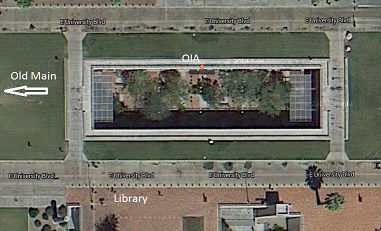 		In the hole in the ground just north of the main libraryOffice of Instruction and Assessment Services:Program Assessment and EvaluationInstructional Support and DevelopmentAssistance with instructional design, classroom management, student engagement and assessmentInstructional Technologies Support – D2LMultimedia SolutionsDevelopment of multimedia class materials for instruction		Details of OIA’s services can be found on our web site (see above) 